Выставка портретов папк Дню Защитника Отечества.Логопедическая группаЦель:  Дать представление о жанре портрета.- Развивать художественное восприятие образа человека.- Учить лепить из соленого теста портрет папы(голову).-Закрепить навыки детей складывать лист цветной бумаги. Учить складывать рубашку в технике оригами.-Развивать пространственное воображение, эстетическое восприятие, желание делать подарок своими руками.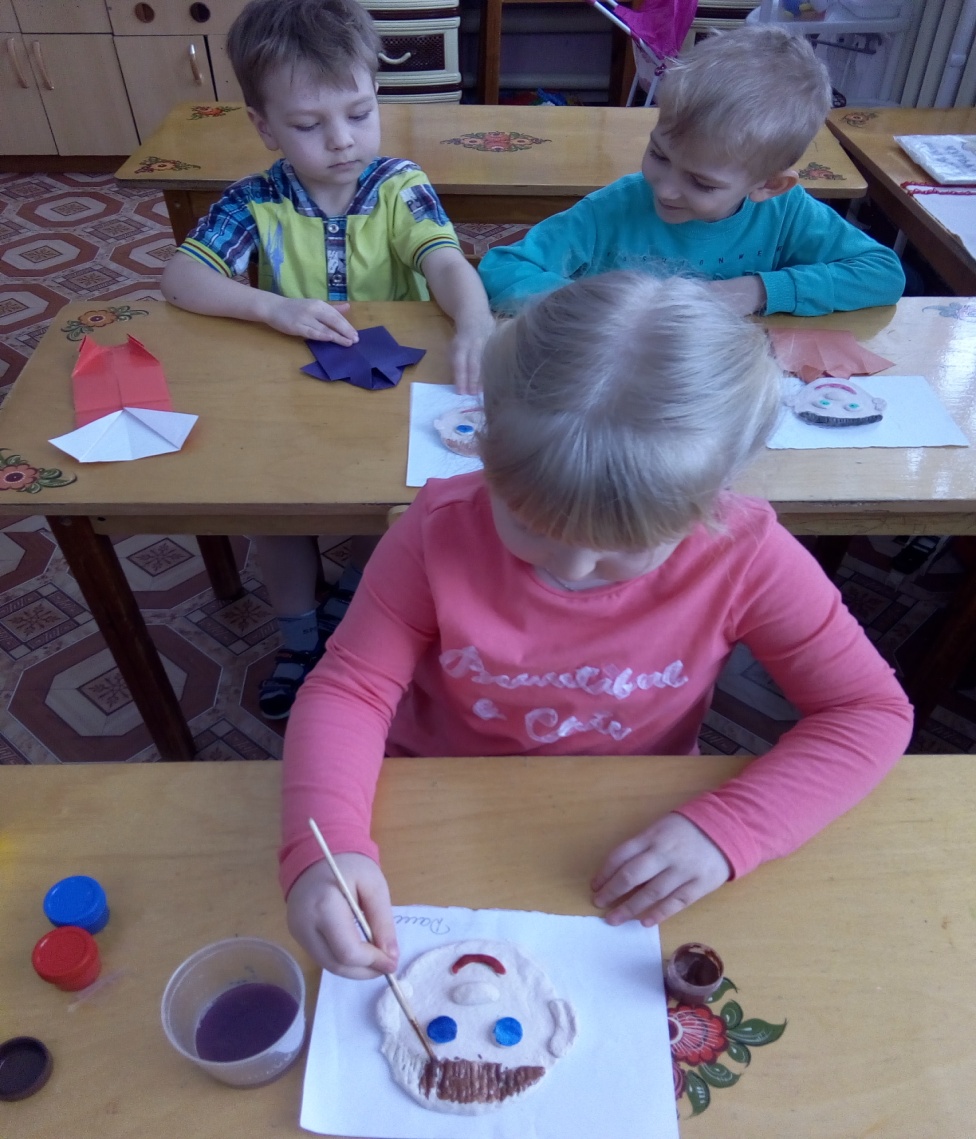 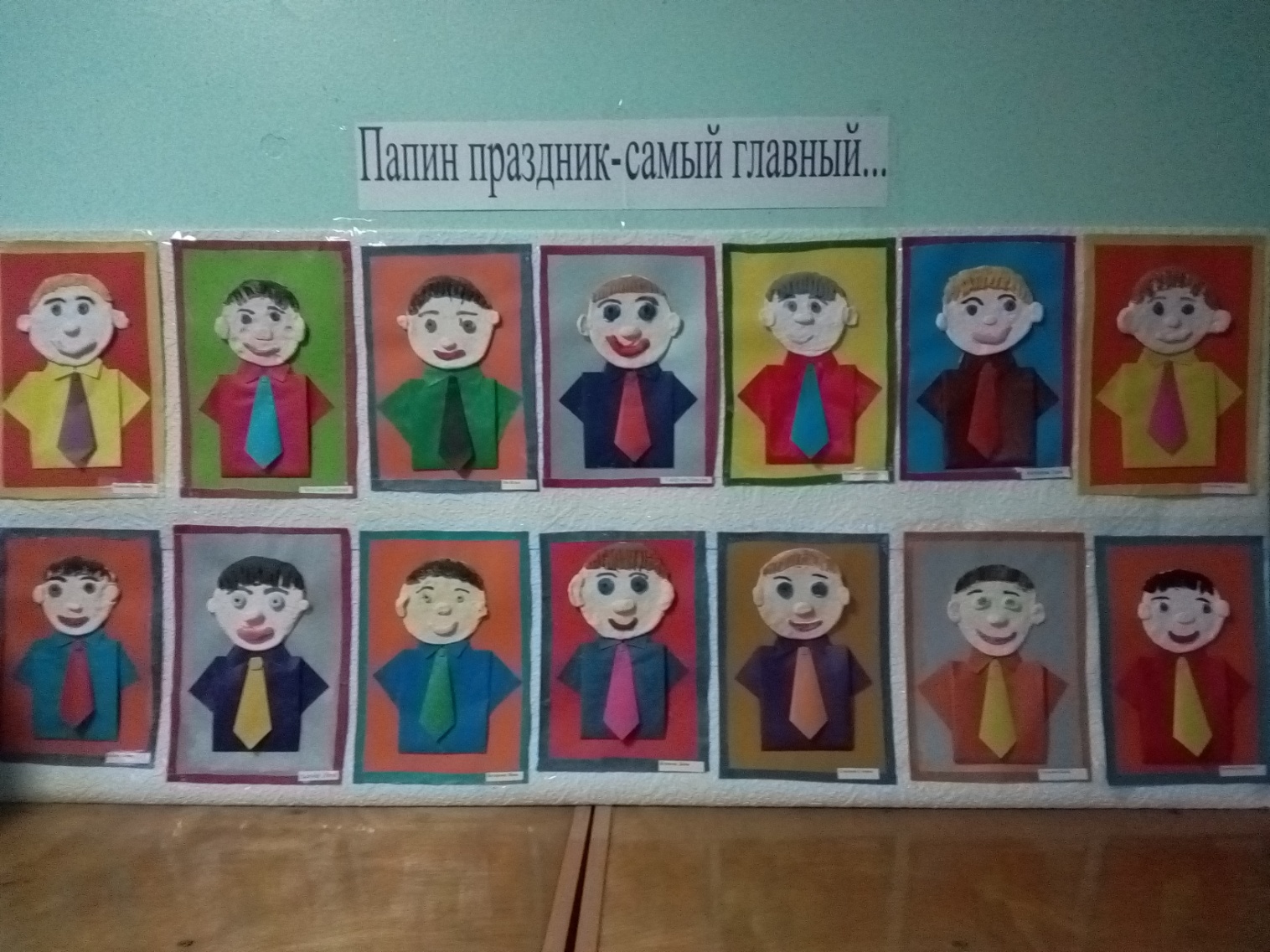 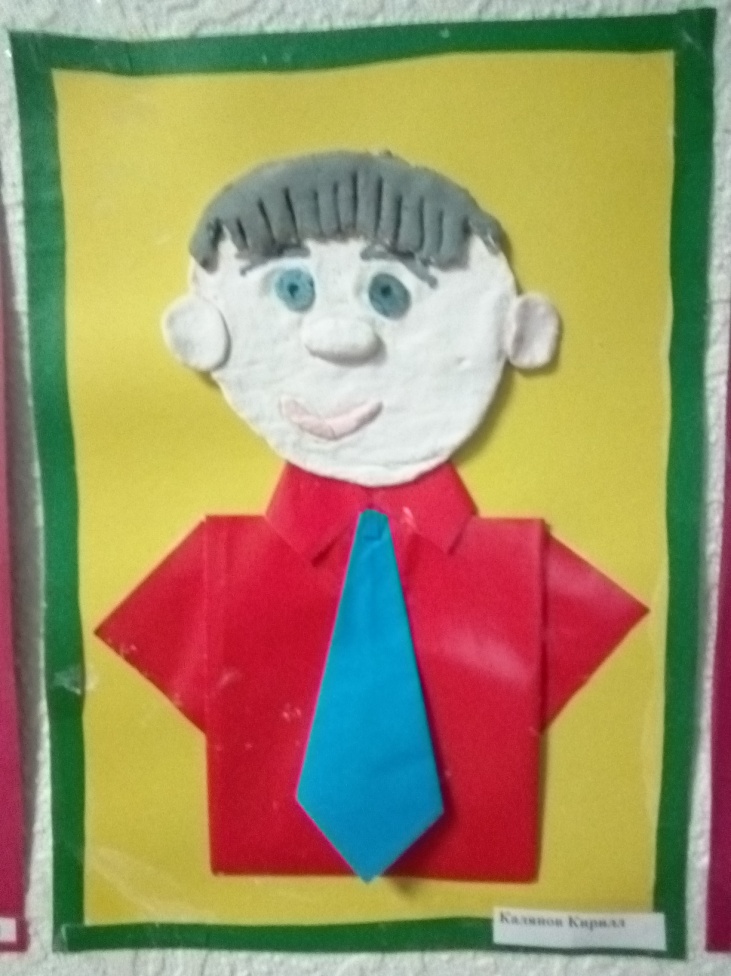 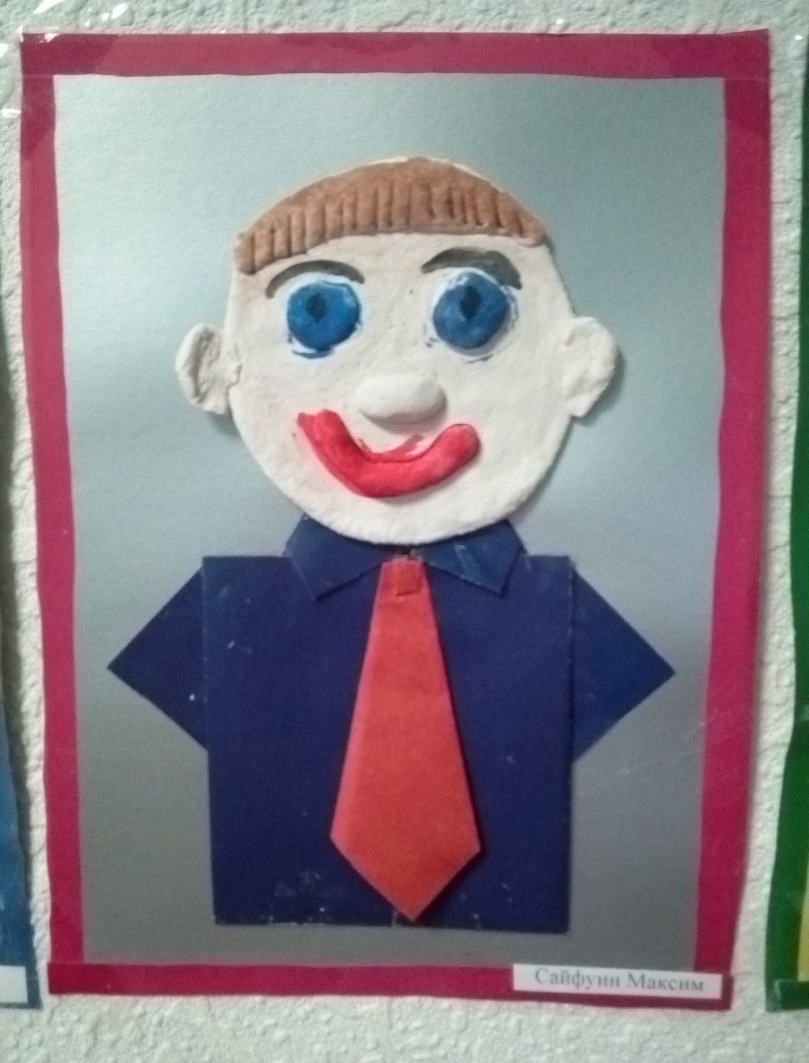 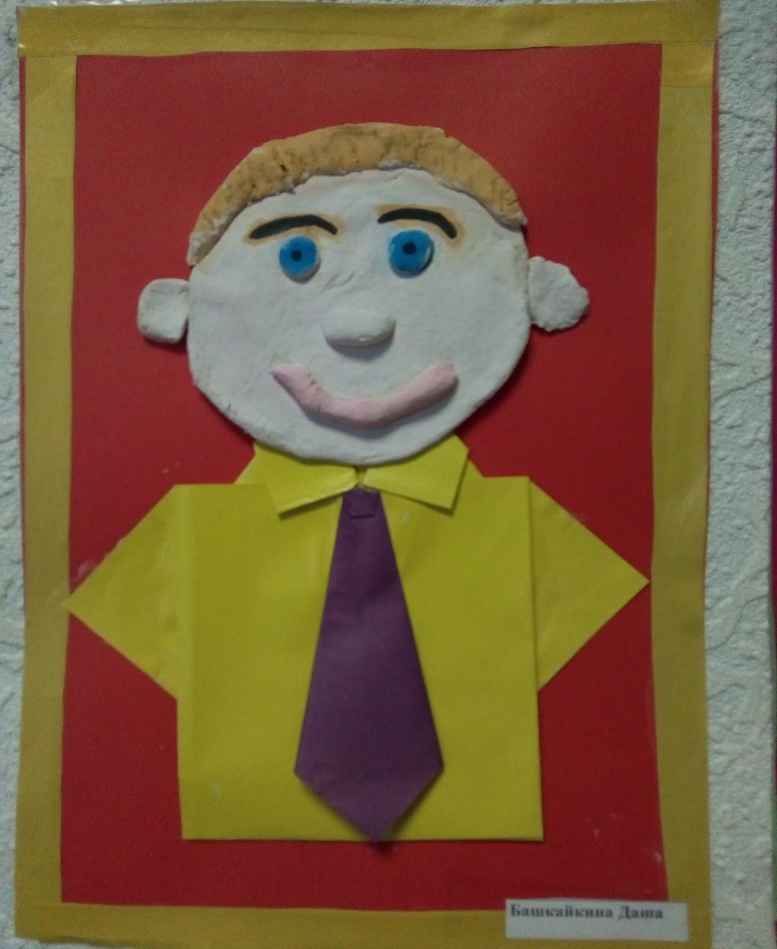 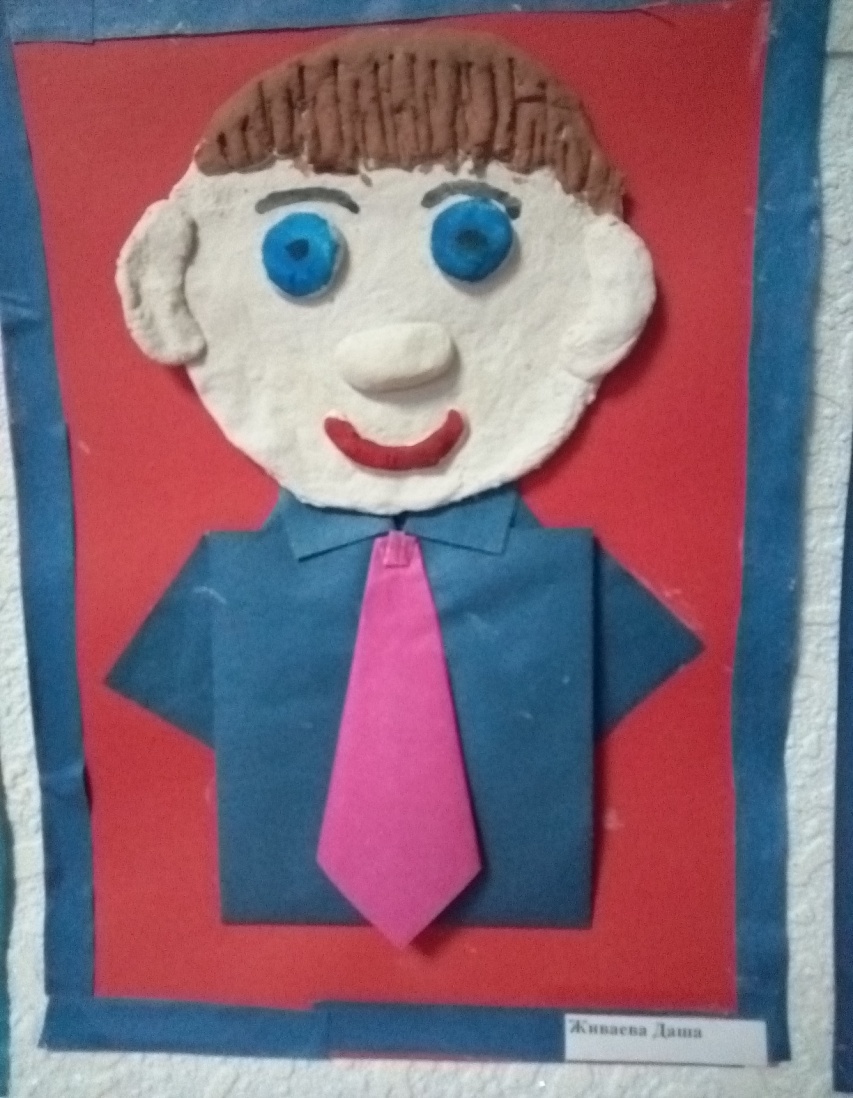 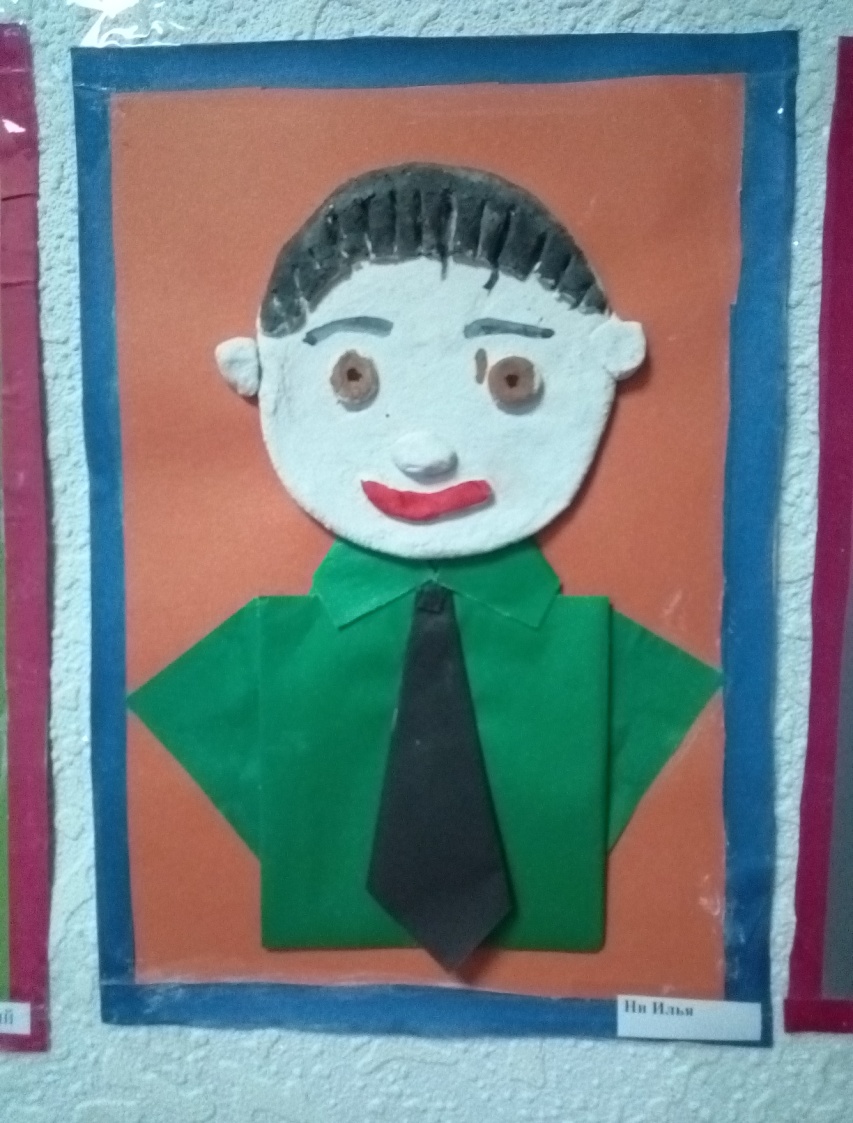 